Приложение 1к постановлениюадминистрации города от ____________ № __________ СХЕМАразмещения рекламных конструкцийв зоне особого значения – исторической части города Красноярска по улице Сурикова в Центральном районеМасштаб 1:2000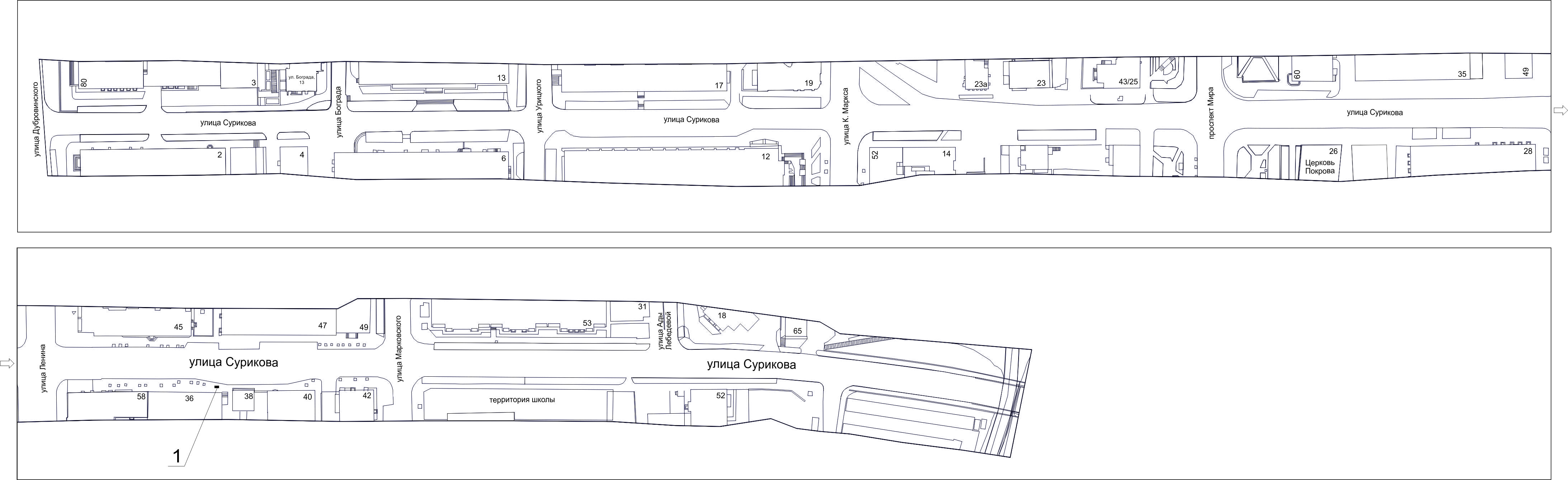        Примечание:Сведения о рекламных местах указываются в паспортах рекламных мест.Номер на схемеАдрес рекламного местаТип конструкции1Ул. Сурикова, 36, остановка общественного транспорта «Химчистка»рекламная конструкция в составе остановочного пункта движения общественного транспорта с размером информационного поля 1,2 м х 1,8 м